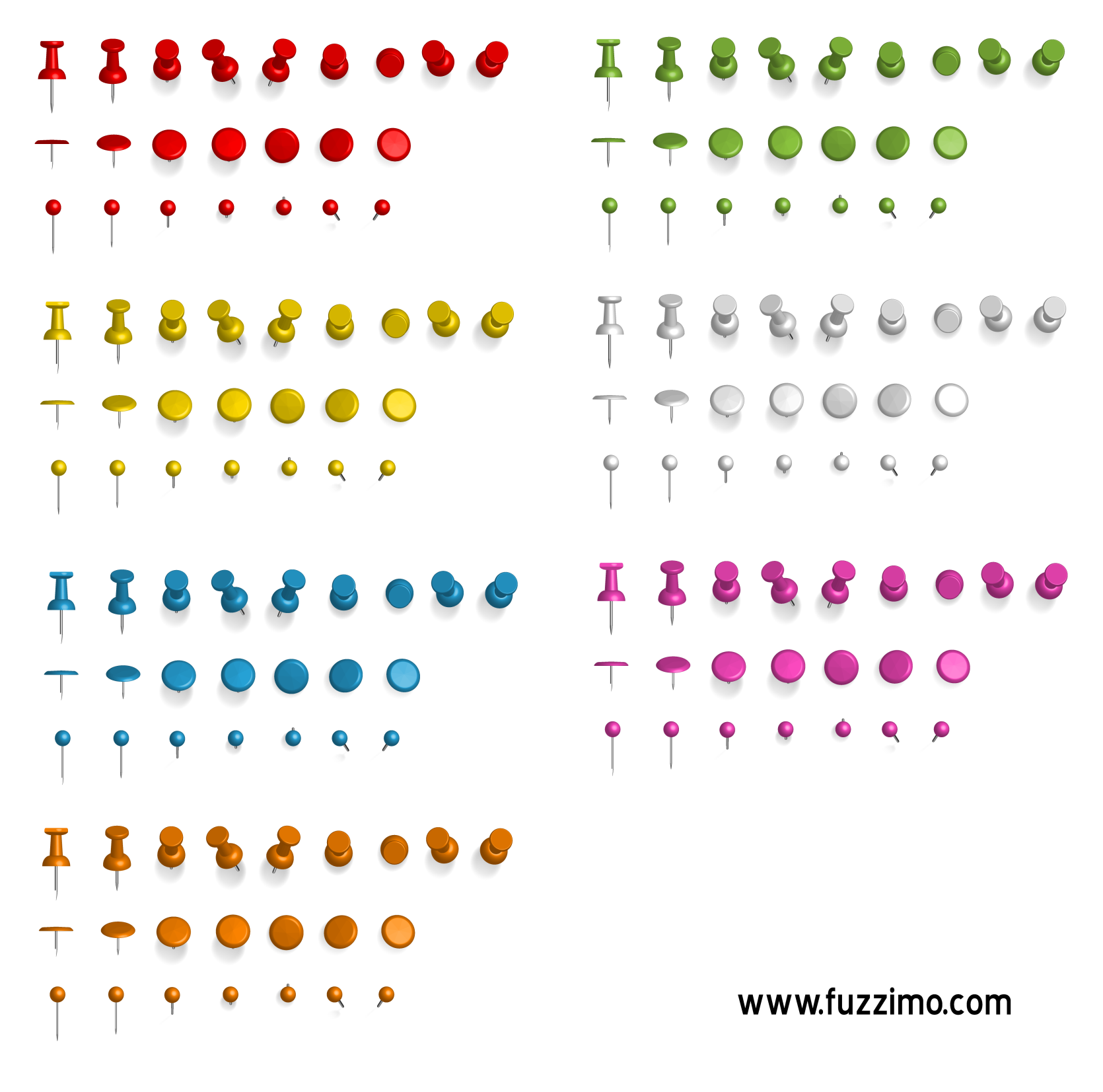 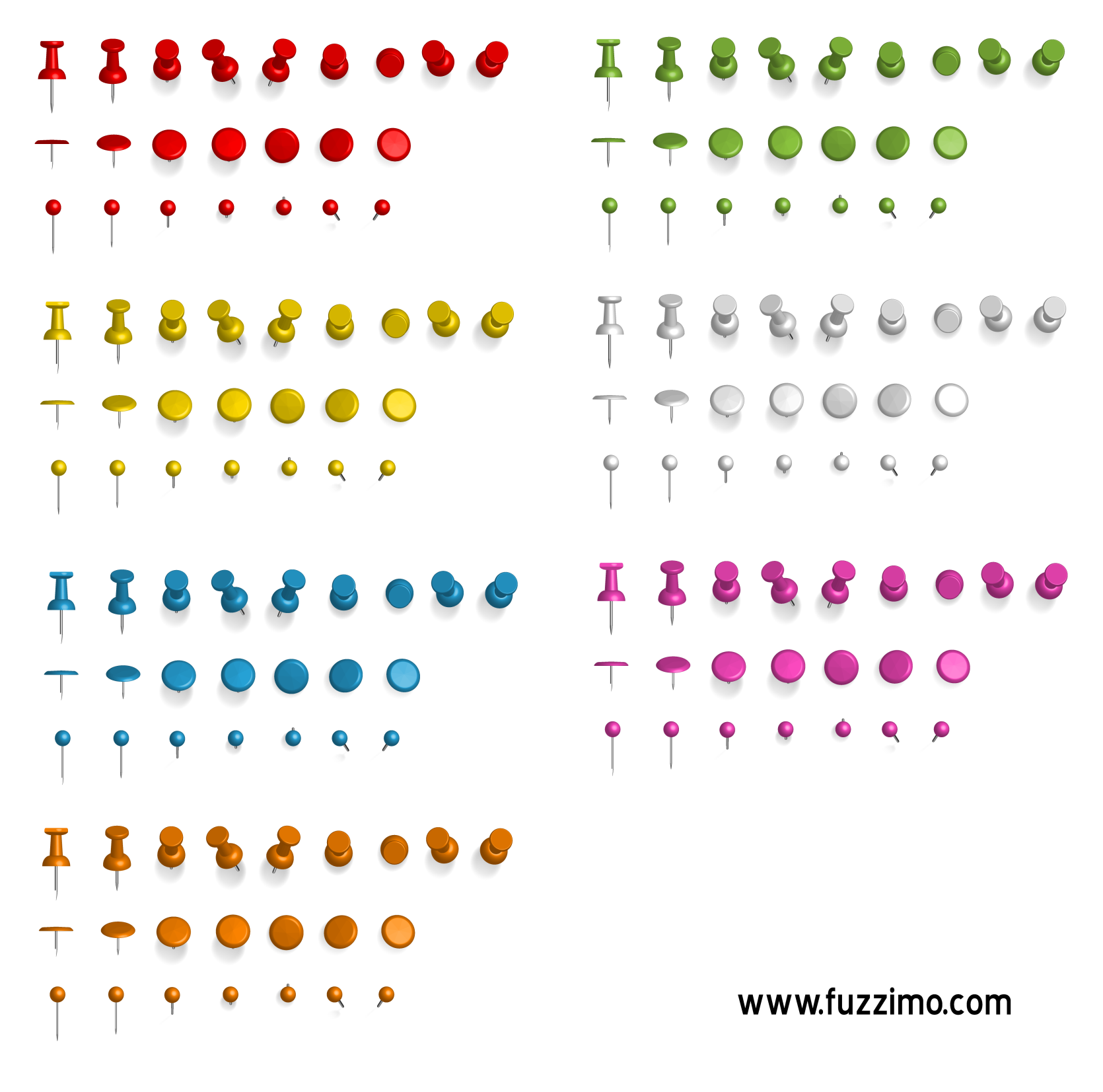 @aliaslili : http://www.leblogdaliaslili.fr/Période 1Période 2Période 2Période 3Période 3Période 4Période 4Période 4Période 5Période 5Période 5Période 5